UNIVERSIDAD AUTÓNOMA DEL ESTADO DE MÉXICOFACULTAD DE MEDICINA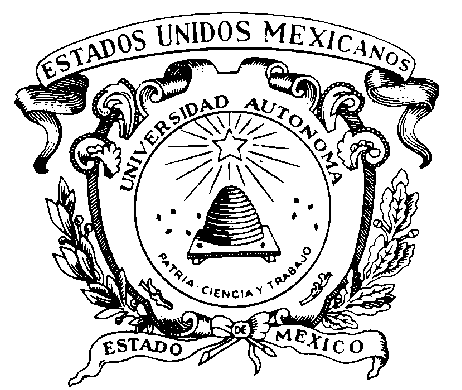 LICENCIATURA EN NUTRICIÓNUNIDAD DE APRENDIZAJE: TALLER DE ANTROPOMETRÍAGUIÓN EXPLICATIVO PARA MATERIAL DIDÁCTICO SÓLO VISIÓN PROYECTABLES DIAPOSITIVASTEMA: Equipo antropométrico y su calibraciónD en C Imelda García ArguetaAgosto 2016PresentaciónLa diversidad de equipo que se emplea durante las mediciones antropométricas requiere de un constante mantenimiento cuyo propósito es asegurar que se encuentre calibrado para que en el momento de utilizarlo, las mediciones obtenidas sean confiables. De esto depende en gran medida que el diagnóstico del estado de nutrición del individuo sea también más certero. Este tema es relevante en el temario de la UA de Taller de antropometría (anexo 1) que pertenece al área clínica del plan de estudios de la Licenciatura en nutrición cuyo objetivo es que a través de la integración de las diferentes unidades de aprendizaje del plan de estudios, el alumno será capaz de intervenir en los diferentes campos de acción de la nutrición, interactuando de manera inter y multidisciplinaria, llevando a la practica el conocimiento adquirido en el desarrollo curricular para el fortalecimiento del ejercicio profesional (1).La competencia de esta UA es Identificar y aplicar las técnicas antropométricas más comunes y vigentes para el diagnóstico del estado de nutrición para eficientar la toma de decisiones en el ámbito profesional, contribuyendo con esto a lograr el perfil profesional de los estudiantes de la licenciatura en nutrición que a la letra dice:“El licenciado en Nutrición al término de la carrera tendrá integrado el dominio cognitivo con bases teóricas para la generación, aplicación y difusión de la nutriología contribuyendo a la solución de problemas que demanden su intervención, mediante la atención nutricia personal y grupal; con el dominio de habilidades y destrezas dentro de un marco ético y moral respetando, el bienestar, la privacía, la dignidad, las creencias y la vida” (1).Es importante que el docente aplique su experiencia para explicar con mayor detalle cada uno de los puntos que se tratan en el tema de Equipo antropométrico y calibración. Asimismo, implemente algunas técnicas didácticas que puedan reafirmar los conocimientos, puede complementar con algunas lecturas adicionales.GUIÓN EXPLICATIVOConclusión del tema:  Con la finalidad de reafirmar los contenidos puede resumir con preguntas abiertas como por ejemplo:¿Qué es la calibración ?¿Cuál es el equipo antropométrico debe calibrarse?¿En que consiste la calibración apropiada?¿Qué diferencia existe entre calibración y verificación?¿A que se refiere la calibración efectiva?¿Cuáles son las causas de problemas de calibración?¿Con qué frecuencia debe llevarse a cabo la calibración?¿Cuáles son las especificaciones de calibración para cada tipo de equipo antropométrico?Para complementar, realice practicas de calibración con los alumnos para que observen detenidamente las especificaciones en la calibración de los equipos antropométricos.Puede también solicitar la elaboración de mapas mentales o bien actividades lúdicas para confrmar el conocimiento.Referencias:https://sites.google.com/site/medidasantropometricasgrupo4/material-antropometricohttp://antropimetriaprimerob.blogspot.mx/2009/11/material-antropometrico.htmlhttp://www.nutriactiva.com/es/calibracion-de-plicometro/DIAPOSITIVASUGERENCIA DE EXPLICACIÓN1Refiera el nombre del tema y la importancia del mismo para la evaluación del estado de nutrición. Mencione el objetivo del tema.2Mencione la utilidad de los equipos antropométricos, pregunte a los alumnos que equipos conocen y para que sirven…3Refiera los diferentes equipos que se emplean para las mediciones antropométricas y la importancia de su calibración. Pregunte ¿qué ventajas puede tener calibrar un equipo?4Complemente mencionando que un equipo calibrado proporciona una medición confiable5Reafirme el concepto de calibración6Complemente con la información de esta diapositiva y ejemplifique7Enfatice en que en México el Centro Nacional de Metrología atiende lo concerniente al proceso de calibración8Refiera la calibración empírica con el contenido de esta diapositiva9Explique la diferencia entre verificación y calibración 10Utilice la información de esta diapositiva para reafirmar porque la verificación no es confiable11Defina qué es la calibración efectiva, enfatice el patrón de calibración.12Complemente con la información de  esta diapositiva y enfatice en la exactitud del instrumento de referencia.13Complemente con la información de esta diapositiva14Mencione la importancia del ajuste después de una calibración15Comente el contenido de la diapositiva… enfatice la necesidad de que el equipo se encuentre dentro de especificaciones16Complemente con la información de esta diapositiva y ejemplifique17Promueva la participación, Pregunte a los alumnos si pudieran decir cuáles son las causas de la descalibración  y complemente con el contenido de la diapositiva.18Complemente con el contenido de la diapositiva.19Promueva la participación, Pregunte a los alumnos si pudieran decir cuál es la frecuencia con la que se debe hacer la calibración de un equipo y complemente con el contenido de la diapositiva.20Complemente con el contenido de la diapositiva.21Refiera la importancia de decidir qué instrumentos se requerirán para las pruebas, complemente con ejemplos22Complemente con la información de esta diapositiva23Mencione la información de esta diapositiva sobre la importancia de enviar equipo a calibrar después de un accidente24Mencione la información de esta diapositiva sobre la importancia de enviar equipo a calibrar por requerimientos25Explique la importancia  de la calibración considerando las especificaciones de las mediciones que se realizarán26Explique cuando se deben hacer las mediciones mensual, trimestral o semestralmente27Explique cuando se deben hacer las mediciones de forma anual Complemente con la información de esta diapositiva28Explique cuando se deben hacer las mediciones de forma bianual Complemente con la información de esta diapositiva29Explique bajo que circunstancias “Nunca” se deben hacer las mediciones. Complemente con la información de esta diapositiva30Mencione especificaciones para calibrar el material antropométrico 31Refiera características de la báscula y qué se emplea para su calibración32Refiera características del estadímetro y qué se emplea para su calibración33Refiera características del antropómetro y qué se emplea para su calibración34Refiera características del paquimetro y qué se emplea para su calibración35Refiera características del plicómetro y qué se emplea para su calibración36Mencione cómo probar la calibración de un plicómetro con la información de esta diapositiva, puede tener a la mano los bloques y demostrarlo37Refiera características de la cinta antropométrica y qué se emplea para su calibración38Complemente con la información de esta diapositiva39Refiera las ligas de interés donde el alumno podrá hacer consultas e información sobre el tema